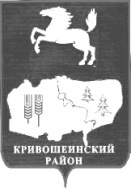 АДМИНИСТРАЦИЯ КРИВОШЕИНСКОГО РАЙОНАПОСТАНОВЛЕНИЕ21.04.2021                                                                                                                                № 269с. КривошеиноТомской областиОб установлении расходного обязательства на проведение кадастровых работ по оформлению земельных участков в собственность муниципальных образованийВ соответствии с Бюджетным кодексом Российской Федерации, Законом Томской области от 29 декабря 2020 года № 180-ОЗ «Об областном бюджете на 2021 год и на плановый период 2022 и 2023 годов»,  постановлением Администрации Томской области от 25.12.2019 № 489а «О правилах формирования, предоставления и распределения субсидий из областного бюджета местным бюджетам в Томской области и порядке определения и установления предельного уровня софинансирования Томской областью (в процентах) объема расходного обязательства муниципального образования Томской области», Порядком предоставления и распределения субсидии из областного бюджета бюджетам муниципальных образований Томской области на проведение кадастровых работ по оформлению земельных участков в собственность муниципальных образований, являющимся приложением № 1 к подпрограмме 1 «Развитие сельскохозяйственного производства в Томской области» государственной программы «Развитие сельского хозяйства, рынков сырья и продовольствия в Томской области», утвержденной постановлением Администрации Томской области от 26.09.2019 № 338а «Об утверждении государственной программы «Развитие сельского хозяйства, рынков сырья и продовольствия в Томской области» ПОСТАНОВЛЯЮ:1. Установить на 2021 год расходное обязательство муниципального образования Кривошеинский район Томской области на реализацию мероприятия «Проведение кадастровых работ по оформлению земельных участков в собственность муниципальных образований» подпрограммы «Развитие сельскохозяйственного производства в Томской области» государственной программы «Развитие сельского хозяйства, рынков сырья и продовольствия в Томской области». 2. Размер субсидии на проведение кадастровых работ по оформлению земельных участков в собственность муниципальных образований (далее – Субсидия), предоставляемой в 2021 году из бюджета Томской области бюджету муниципального образования Кривошеинский район Томской области на реализацию мероприятия, указанного в пункте 1 настоящего постановления, составляет 215 476 (Двести пятнадцать тысяч четыреста семьдесят шесть) рублей 70 копеек; объем бюджетных ассигнований, предусмотренных в бюджете Новокривошеинского сельского поселения на софинансирование - не менее 10% от стоимости проведения кадастровых работ по оформлению земельных участков в собственность муниципального образования или не менее 23 941 (Двадцать три тысячи девятьсот сорок один) рубль 86 копеек.3. Управлению финансов Администрации Кривошеинского района (Ерохина И.В.) перечислить бюджету Новокривошеинского сельского поселения средства Субсидии в сумме 215 476 (Двести пятнадцать тысяч четыреста семьдесят шесть) рублей 70 копеек в форме иного межбюджетного трансферта.  4.Главному специалисту – экономисту отдела социально-экономического развития села Администрации Кривошеинского района (Грязнова А.Н.) подготовить Соглашение с Администрацией Новокривошеинского сельского поселения о предоставлении иного межбюджетного трансферта (далее – Соглашение) в установленном порядке.5. Администрации Новокривошеинского сельского поселения рекомендовать:1) обеспечить целевое расходование выделенных денежных средств;2) предоставить отчеты об использовании выделенных денежных средств в сроки, установленные Соглашением. 6. Настоящее постановление подлежит опубликованию в Сборнике нормативных актов Администрации Кривошеинского района и размещению в информационно-телекоммуникационной сети «Интернет» на официальном сайте муниципального образования Кривошеинский район Томской области.7. Настоящее постановление вступает в силу с даты его подписания.8. Контроль за исполнением настоящего постановления возложить на заместителя Главы Кривошеинского района по социально – экономическим вопросам.Глава Кривошеинского района(Глава Администрации)                                                                                                 А.Н. Коломин Александра Николаевна Грязнова(382 251) 2 – 11 – 41 Прокуратура, Управление финансов, Отдел социально-экономического развития села,Новокривошеинское сп